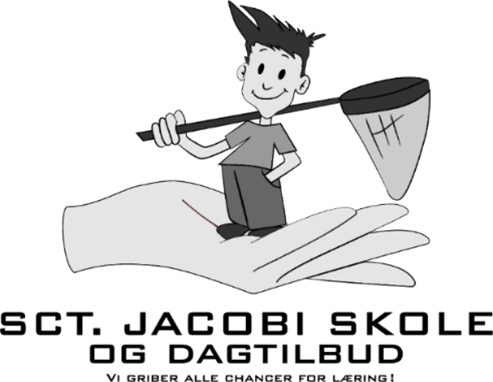 Sct. Jacobi skole - og dagtilbudPrincip for opfyldelse af undervisningspligt gennem deltagelse imusikskole og eliteidrætPrincippet bygger på værdierne ligeværd, anerkendelse, faglighed, alsidighed, fællesskab og udvikling..Mål:Eleverne skal sikres mulighed for, i særlige tilfælde at kunne opfylde deres undervisningspligt ved deltagelse i undervisning i en kommunal eller statslig støttet musikskole eller ved eliteidrætsudøvelse i en idrætsforening. Vi vægter: At understøtte og maksimere den enkelte elevs udvikling, læring og trivselAt lave aftale mellem elev og hjemmet, for hvordan der fagligt kompenseres for den manglende undervisning på skolenAt evaluere aftalen og gribe ind, såfremt aftalen ikke er forsvarlig i forhold til elevens faglige standpunkt.Aftalen udspringer af folkeskolelovens § 33, stk. 9 og bevilges af skolelederen for et skoleår ad gangen.  Princippet godkendt på fællesbestyrelsesmødet den 25.11.2020Princippet dækker følgende fra styrelsesvedtægterne:Skole: 	Adgangen til at opfylde undervisningspligten ved at deltage i undervisningen i den kommunale musikskole eller ved eliteidrætsudøvelse i en idrætsforeningen, jf. §33, stk.9.